繳交資料紀錄表（請申請人務必就已備妥之資料，於以下表格繳交註記欄內打）以上資料確由本人填寫，並經詳細檢查，保證無誤。申請人簽章：       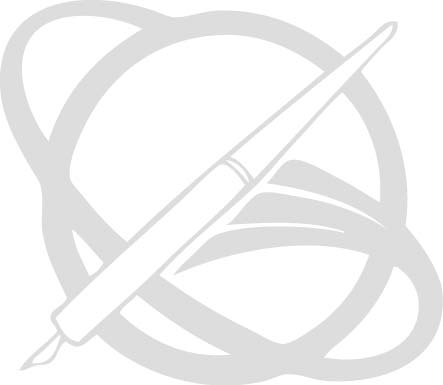 日      期： _  2017   年   4  月     日            ＝＝＝＝＝＝＝＝＝＝＝＝＝＝＝＝＝＝＝＝＝＝＝＝＝＝＝＝＝ 世新大學核定意見：□同意該生申請  √本科生 □研究生  之短期研修                     □ 不同意，原因：                               ●承辦單位：終身教育學院    業務承辦人簽章：                              單   位   主   管   簽   章：                   註記繳　交　資　料　項　目份數1.短期研修申請表電子檔1 2.具結書電子檔1 3.繳交資料紀錄表電子檔1 4.中文簡歷電子檔1 5.健康檢查表電子檔，須包含 (1)胸部X光攝影檢查 (2)麻疹疫苗接種證明或抗體陽性報告 (3)德國麻疹疫苗接種證明或抗體陽性報告1 6.所屬學校之在學證明正本電子檔(jpeg檔，檔案需小於512KB)1 7.二吋頭部證件照電子檔(需白色背景，不遮蓋眉毛及耳朵之彩色照片，jpeg檔，檔案需小於512KB)1 8.身分證正反面電子檔(jpeg檔，檔案需小於512KB)19.醫療保險投保證明文件電子檔 10.填寫入台證申請資料檔(excel檔)